 Základní škola a Mateřská škola Chlum, okres PříbramChlum 16, 262 93 Nalžovicetelefon: 318 864 157, www.zsamschlum.cz, email: zsmschlum@volny.cz, IČ: 71000461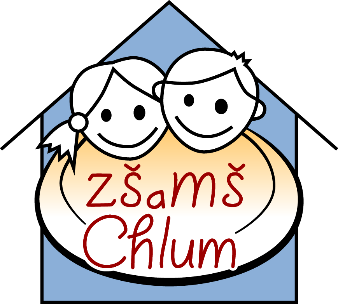 Výroční zprávao činnosti základní školyŠkolní rok: 		2021/2022Zpracovala: 		Mgr. Jaroslava ProcházkováDatum zpracování: 	26. 8. 2022Místo zpracování: 	ChlumVýchozí materiály: 	Zákon č. 561/2004 Sb., o předškolním, základním, středním, vyšším odborném a jiném vzdělávání, v platném znění, §10 odst. 3Vyhláška č. 15/2005 Sb., v platném znění, §7Projednala pedagogická rada: 	dne 31. 8. 2022Projednala školská rada: 		dne 15. 9. 2022Obsah:1. Charakteristika školy	1.1 Investice1.2 Dotace OP VVV Šablony III od 1. 3. 20211.3 Hospodaření školy2. Organizace vzdělávání2.1 Vzdělávací program2.2 Organizace vzdělávání a výchovy2.3 Povinně volitelné předměty2.4 Zájmové útvary2.5 Školní družina2.6 Mateřská škola2.7 Školní jídelna3. Údaje o pracovnících, jejich kvalifikaci, praxi a způsobilosti3.1 Způsobilost a kvalifikace pedagogických pracovníků3.2 Pedagogičtí pracovníci podle úvazků3.3 Specializované činnosti pedagogických pracovníků3.4 Nepedagogičtí pracovníci podle úvazků3.5 Asistent pedagoga3.6 Údaje o dalším vzdělávání pedagogických pracovníků4. Údaje o žácích, výsledcích výchovy a vzdělávání4.1 Údaje o přijímání žáků4.2 Údaje o počtu žáků ve školním roce 2021/20224.3 Počet vydaných správních rozhodnutí4.4 Výsledky výchovy4.5 Výsledky vzdělávání – přehled o prospěchu žáků k 30. 6. 20224.6 Přehled o počtu zameškaných a neomluvených hodin za celý školní rok4.7 Uplatnění absolventů školy4.8 Realizované akce školy ve školním roce 2021/2022A. Školní preventivní programB. Školní soutěžeC. Soutěže jiných organizacíD. Kulturní, společenské a ostatní aktivity školyE. Projektová výukaF. Testování žákůG. Podpora žáků se speciálními vzdělávacími potřebami5. Řízení školy5.1 Spolupráce s rodiči5.2 Spolupráce se školskou radou5.3 Spolupráce s dalšími organizacemi5.4 Pedagogická rada5.5 Stížnosti na činnost školy5.6 Údaje o spolupráci s odborovou organizací5.7 Údaje o revizích5.8 Archiv5.9 Inventarizace majetku6. Poradenské služby6.1 Kariérové a výchovné poradenství6.2 Prevence rizikového chování žáků7. Údaje o výsledcích kontrol8. Další záměry školy9. Adresáti výroční zprávy10. Přílohy 1. Charakteristika školy  1.1 Investice ve školním roce 2021/20221.2 Dotace OP VVV Šablony III od 1. 3. 20211.3 Hospodaření školy   Kalendářní rok 2021 byl ukončen s kladným hospodářským výsledkem +7.226,19,-Kč v oblasti provozních nákladů a byl převeden do rezervního fondu – limit provozních nákladů byl 1,4 milionu korun.   Pro rok 2022 byla přidělena výše finančních prostředků ze státního rozpočtu takto: celkem 13,049.078,- Kč (v tom 9,457.782,- Kč na platy, 3,196.730,- Kč na pojistné, 189.156,- Kč na FKSP, 205.410,- Kč na ONIV.     V oblasti finančních nákladů na platy byl rok 2021 ukončen s nulovou bilancí.   Podpora na asistenty pedagoga v rámci podpůrných opatření byla čerpána v plné výši přidělených prostředků v rámci inkluze.    V rámci státního rozpočtu pro podporu doučování žáků byly škole přiděleny finanční prostředky ve výši asi 29.000,- Kč; na rozvoj digitálních kompetencí a robotizaci byly škole poskytnuty prostředky ve výši 151.000,- Kč.2. Organizace vzdělávání   Na začátku školního roku se částečně uvolnila protiepidemická opatření v důsledku pandemie koronaviru, žáci byli v září třikrát testováni. Později bylo nařízeno, 
že zaměstnanci i žáci musí nosit ve všech prostorech ochranu nosu a úst – střídala se období, kdy se ochrana obličeje nosila všude a období, kdy se ochrana obličeje nosila, jen pokud žáci neseděli. Epidemie byla nejsilnější před a po Vánocích, kdy se žáci opět dvakrát týdně testovali – ti očkovaní i ti neočkovaní (až do března). Výsledky testování byly odesílány 
do centrálního registru hygienických stanic a následně byla KHS SK poskytována součinnost v rámci možných kontaktů nakažených jedinců při trasování. V únoru vyhlásila ředitelka školy tři volné dny (přítomna byla asi jen třetina žáků a učitelů), aby se nemoc COVID-19 v rámci školy přestala šířit. Karanténní opatření zabrala a postupně se všichni vraceli 
do školy k běžné výuce.   V průběhu školního roku od září až do dubna bylo nutné zajistit speciální rozvrh na obědy, upravit rozmístění přítomných v jídelně, nepotkávání tříd, rozestupy, desinfekci, jednorázové hygienické potřeby.    2.1 Vzdělávací program   ŠVP byl revidován k 1. 9. 2021. Bylo přistoupeno k úpravě podle nové legislativy RVP ZV, hodiny informatiky byly nově vyučovány od čtvrtého do devátého ročníku. Podle platného RVP byly upraveny některé výstupy a celkový počet hodin přidělených předmětů do jednotlivých ročníků. Přibyla digitální kompetence.    V úvodu školního roku byly sepsány zásady pro doplnění učiva, které bylo v době distanční výuky vynecháno, nebylo dokončeno, nebylo odučeno pro nedostatek času v rámci distančního vzdělávání. Na každé čtvrtletní poradě pak bylo zhodnoceno, zda je obsah vzdělávání ještě opožděn a vždy bylo stanoveno, kdy se dokončí. V závěru školního roku bylo konstatováno všemi učiteli, že ve svém předmětu plány učiva za školní rok splnili.    V rámci dotace MŠMT na doučování žáků pro vyrovnání rozdílů po pandemii jsme v období září až prosinec odučili 46 hodin a v období leden až červen 56 hodin. Do doučování se zapojilo pět učitelů.    Časové a tematické plány učiva pro letošní školní rok byly splněny. Průřezová témata byla řešena v rámci projektových dnů. Klíčové kompetence prolínaly celým vzdělávacím procesem.2.2. Organizace vzdělávání a výchovy2.3 Povinně volitelné předměty2.4 Zájmové útvary 2021/2022   Při základní škole pracovaly tyto zájmové kroužky: florbal, míčové hry, florbal a kopaná pro děvčata, angličtina pro MŠ, španělština, v zimním období keramika, taneční kroužek, mladí hasiči, robotika. Kroužky vedou učitelé i rodiče. 2.5 Školní družina 2021/2022	   Více viz výroční zpráva o činnosti školní družiny v příloze.2.6 Mateřská škola 2021/2022  Více viz výroční zpráva o činnosti mateřské školy v příloze.2.7 Školní jídelna 2021/2022   Více viz výroční zpráva o činnosti školní jídelny v příloze. 3. Údaje o zaměstnancích, jejich kvalifikaci, praxi a způsobilosti3.1 Způsobilost a kvalifikace pedagogických pracovníků (podle zákona č. 563/2005 o pedagogických pracovnících, v platném znění (ZŠ, ŠD, AP) 3.2 Pedagogičtí pracovníci podle úvazků (ZŠ, ŠD a asistentky pedagoga)3.3 Specializační činnosti pedagogických pracovníků3.4 Nepedagogičtí pracovníci podle úvazků (ZŠ a ŠJ)     3.5 Asistent pedagoga – pedagogický pracovník3.6 Údaje o dalším vzdělávání pedagogických pracovníků – ZŠ, ŠD, APŠkolení BOZP, PO 		všichni zaměstnanci školy 		26.8.2021První pomoc	 		všichni zaměstnanci školy 		27.8.2021Obsluha elektropřístrojů	všichni zaměstnanci školy		27.8.20214. Údaje o žácích, výsledcích výchovy a vzdělávání4.1 Údaje o přijímání žáků 4.2 Údaje o počtu žáků ve školním roce 2021/20224.3 Počet vydaných správních rozhodnutí (od 1. 9. 2021 do 30. 6. 2022)4.4 Výsledky výchovy4.5 Výsledky vzdělávání – přehled o prospěchu žáků k 30. 6. 20224.6 Přehled počtu zameškaných a neomluvených hodin za celý školní rok   4.7 Uplatnění absolventů školy   4.8 Realizované akce školy ve školním roce 2021/2022A. Školní preventivní programB. Školní soutěžeC. Soutěže jiných organizacíD. Kulturní, společenské a ostatní aktivity školyE. Projektová výukaF. Testování žákůG. Podpora žáků se speciálními vzdělávacími potřebami   Ve školním roce 2021/2022 bylo v základní škole vzděláváno šestnáct žáků s podpůrnými opatřeními napříč ročníky. Na základní škole pracovalo sedm asistentek pedagoga a jedna školní asistentka.    Žáci pracují podle doporučení poradenských zařízení. Pokud je navržen IVP, je také zpracován. Žákům je poskytována časová dotace nad rámec ŠVP v podobě speciálně pedagogické péče a pedagogická intervence. Se školskými poradenskými zařízeními konzultuje ředitelka školy nebo výchovná poradkyně.     Výchovnou poradkyní bylo průběžně poskytováno žákům 9. ročníku kariérové poradenství a poradenská pomoc při rozhodování o další vzdělávací cestě žáků – informativní nástěnka s nabídkou SŠ regionu, návštěva vybraných středních škol byla v letošním roce kvůli pandemii COVID-19 možná spíše online formou – dny otevřených dveří SŠ. Žákům byly poskytnuty Atlasy škol; diagnosticko-poradenská činnost – využití webu proskoly.cz, kamnaskolu.cz, …; pomoc při vyplnění přihlášek a zápisového lístku na SŠ. 5. Řízení školy 5.1 Spolupráce s rodiči5.2 Spolupráce se školskou radou5.3 Spolupráce s dalšími organizacemi   5.4 Pedagogická rada5.5 Stížnosti na činnost školy5.6 Údaje o spolupráci s odborovou organizací 5.7 Údaje o revizích5.8 Archiv5.9 Inventarizace majetku6. Poradenské služby6.1 Kariérové a výchovné poradenství6.2 Prevence rizikového chování žáků 7. Údaje o výsledcích kontrol 8. Další záměry školy. 9. Adresáti výroční zprávy Školská rada při ZŠ ChlumObec NalžoviceVeřejnost prostřednictvím internetových stránek školy10. PřílohyVýroční zpráva o činnosti MŠ ChlumVýroční zpráva o činnosti ŠD ChlumVýroční zpráva o činnosti ŠJ ChlumRoční hodnocení ŠPP Zpráva výchovného poradce 2021/2022Zpráva o hospodaření školy v roce 2022 – bude ukončena v únoru 2023Výroční zpráva podle zákona č. 106/1999 Sb., o svobodném přístupu k informacímV Chlumu dne 26. 8. 2022					Mgr. Jaroslava Procházková									ředitelka školy.Název organizaceZákladní škola a Mateřská škola Chlum, okres PříbramSídlo organizaceChlum 16, 262 93 NalžovicePrávní forma organizacePříspěvková organizaceVznik organizace1. 1. 2003Součásti organizaceZákladní škola, mateřská škola, školní družina, školní jídelnaIdentifikátor celé organizace (IZO)600 054 454Kapacita, obsazenost – základní škola200 – 119, 122 žáků Kapacita, obsazenost – mateřská škola66 – 49, 50 dětíKapacita, obsazenost – školní družina50 – 50 žákůKapacita, obsazenost – školní jídelna240 – 180 jídel průměrně denněZařazení do sítě škol a školských zařízení1. 4. 1996IČ organizace71 000 461Zřizovatel Obec NalžoviceV zastoupenístarostka paní Jana PšeničkováŘeditel školy 2020/2021Mgr. Jaroslava ProcházkováIZO základní školy114 001 448Velikost ZŠ9 tříd s 9 postupnými ročníkyObce, které mají žáka v ZŠNalžovice, Kňovice, Křepenice, Radíč, Osečany, Chotilsko, Dobříš, Libčice, PrahaŠkolská radapředseda pan Jiří PodrázkýSRPŠpředsedkyně paní Marcela BoučkováDálkový přístupwww.zsamschlum.cz Datová schránka2r5ma3gHistorie Založení školy - 1676 František Antonín Koniáš z Vydří. Nejprve jednotřídní, bez stálé budovy. Konec 18. století - zřízena škola ze špitálu svatého Felixe. V roce 1935 rozšířena o měšťanskou školu, přistaveno druhé patro.Kompletní rekonstrukce pláště budovy2012Organizace součástí školyVzájemně propojené budovyCo Kde Výmalba třídMateřská školaVýmalba Školní jídelnaVýdejová okénka a roletyŠkolní jídelnaRekonstrukce skladůŠkolní kuchyněRekonstrukce střechyŠkolní jídelna a kuchyněOprava hromosvodůRovná střechaAVG programyPC a ICT Učebnice a pracovní sešitySklad učebnicDrobný výukový materiálKabinet prvního stupněObložení zdí a okénekŠkolní jídelnaNerezové pojezdyŠkolní jídelnaNatření skříněUčebna 7. ročníkuPodlahová krytinaŠkolní jídelnaRoboti MŠ Rekonstrukce podlah, odpadů a vodyŠkolní jídelna a kuchyněNové dveřeWC chlapci 1. patroCo Obsah Dotace 584.686,- KčŠkolní asistent6 měsíců práce - ukončenoTandemová výuka10 hodin - ukončenoDoučování žáků48 hodin = 48 týdnůVyužití ICT64 týdnů práce s notebookyProjektový den ve výuce3 dny - ukončenoProjektový den mimo školu8 dnů - ukončenoVyužití ICT v MŠ 64 týdnů práce s tabletyProjektový den ve výuce8 dnů - ukončenoProjektový den mimo školu8 dnůDatum ukončení28. 2. 2023Co Jak ŠVP 1ŠVP ZŠ A MŠ CHLUM, R1/2007, 115/2021Druhé číslo jednací znamená přechod na revidovaný ŠVP podle nového RVP ZV od 1. 9. 2021, ale v některém ročníku ještě dobíhá starý ŠVP, aby plány navazovalyMotivační názevNaše školaŠVP 2 (minimální úroveň výstupů, pro LMP)Společně to zvládneme, UVP 2Průřezová témataProjektové dny týmů žáků napříč ročníky; 1. – 4. ročníku a 5. – 9. ročníkuRozdělení učiva Časové a tematické plányKontrola a hodnoceníHospitace, vzájemné hospitace, plány kontrol, portfolia, hodnotící list pedagogaRok 2021/2022Počet tříd9Počet ročníků9První stupeň 77 žáků/78 žákůDruhý stupeň42 žáků/44 žákůCelkem 119 žáků na začátku roku, v průběhu října jeden žák přešel do naší školy z jiné ZŠ; v průběhu dubna jsme přijali dvě děvčata z Ukrajiny – souvislost s LEX Ukrajina; na konci roku tedy 122 žáků2. stupeňRočník Základy administrativy6. a 7. ročníkNěmecký jazyk 7. ročníkMediální výchova9. ročníkPočet žáků50Počet oddělení2Aktivity Vzdělávací, mimoškolní, zájmové, výchovnéDocházka Pravidelná denníProvoz ŠD6:30 – 7:30, 11:30 – 16:30Počet pedagogický pracovníků2 vychovatelky/+ 1 ranní vychovatelkaPočet dětí50Počet tříd2 homogenní třídyŠVPNaše školka podle RVP PVDocházka Celodenní Provoz MŠ 6:30 – 16:30Povinné předškolní vzdělávání8:00 – 12:00Počet pedagogických pracovníků 4 učitelkyPočet dětí48Počet žáků zapsaných112Počet dospělých 26Skladba stravyPodle výživových norem a spotřebního košeRizika Označování alergenůDietní strava1 dítě1. stupeň 5 učitelek/kvalifikovaní2. stupeň5 učitelů/kvalifikovaníManagement 1 ředitelka/kvalifikovanáVychovatelství 3 vychovatelky/1 nekvalifikovanáAsistent pedagoga7 asistentek/kvalifikovanéŠkolní asistent1 asistentka/kvalifikovanáZŠ ŠDAPŠACelkem úvazků9,68171,83324,38750,516,4024Činnost Zaměstnanec Koordinátor ŠVPBlažena KadeřábkováŠkolní metodik prevenceRadka AndrušíkováVýchovný poradceMarkéta PeckováZdravotník školyJana DejmkováŠkolní parlamentOndřej SůsaSpeciální pedagogMartina KřížováKoordinátor EVVOKateřina BoučkováProvozní zaměstnanciŠkolní jídelna Účetní Celkem úvazků 3,02,8750,56,3753 uklízečky, 1 topič1 vedoucí ŠJ, 3 kuchařky1 účetníRočník Doba 1.Celý rok2.Celý rok3.Celý rok 7.Celý rok8.Celý rok9.Celý rokKdo Co Kdo Kdy Pecková Čtenářská gramotnostMASkvěten 2022Kariérové poradenstvíVISK SK16.6.2022Procházková JKonference MŠ Forum 13.10.2021Přísnější revizeForum 21.10.2021Novinky v legislativěKozáková25.11.2021ESS ElisaHušková7.1.2022Legislativní nástrahyForum6.4.2022Vedení poradTrojanová7.4.2022ICT nověMAS11.4.2022Zákon o PPRESK16.5.2022Kvalita vzdělávání ČŠI15.6.2022Školní psych. a spec. ped.KÚ SK22.6.2022Nadúvazkové h. a přesčasy Eduardo9.8.2022Integrace ukrajinských žákůMŠMT23.8.2022Kolingerová Tvorba pracovních listůNPI9.9.2021Jak vyučovat cizí jazykWocaBee21.10.2021Problematika pravopisu NPI2.2.2022Hodnocení ve výuceNPI31.1.2022Nadaní žáciEDUPRAXE31.3.,6.4.2022AndrušíkováOsobnostní rozvojMASCelý rokČtenářská gramotnost-knihyMASKaždý měsícOSV – víkendové zakončení MAS, R.Braunleden 2022AIDSKapka krveúnor 2022Jaro ve škole (od společnosti Lesní ped.březen 2022Sosnovcová BNový žák ve třídě, OMJNPI16.5.2022BartůňkováNový žák ve třídě, OMJNPI16.5.2022Kadeřábková Koordinátor ŠVPe-learningod únoraHry a interaktivní metodyWocaBee24.8.2021Skupinová intervenceNPI22.9.2021Intervize k řízeníNPI6.10.2021Intervize k řízeníNPI10.11.2021Revize RVP ZVNPI30.3.2022Křížová MRozvoj čtenářské gram.MASCelý rokOSRMASCelý rok Malá Učitelství VVPUK PrahaCelý rokKadlečková MAS MAS Hulín16.9.2021Nová informatikaKabinet ICT15.9.2021Nová informatikaKabinet ICT22.9.2021Výroba TnesegrityRC Příbram 21.10.2021Využití SCRATCHNPI6.10.2021Využití SCRATCHNPI10.11.2021Já kosmonautRC Příbram22.11.2021Pokusy do hodin FRC Příbram 16.12.2021Výroba svíticí láhveRC Příbram 20.1.2022Výroba pomůcky do hodin FRC Příbram17.3.2022Přednáška T. PetráškaRC Příbram 21.4.2022Únikové hryMAS9.5.2022Výroba pomůcky do hodinRC Příbram9.6.2022Podrázká Novely právních předŠlégrová18.11.2021Zkroťte excelForum 7.10.2021Povinná dokumentSeminaria 16.12.2021Školská legislativaFakta14.6.2022Boučková Instruktor lyžováníEduk.Center2.12.2021Nadaní žáciEDUPRAXE31.3.,6.4.2022Dejmková Zdravotní úkonyEduardo 29.11.2021Asertivní komun. technikyOlchavová24. a 25.1.2022Základní manažerské čin.Olchavová 9.2.2022Personální činnosti v ŠDOlchavová 3.3.2022Integrace ukrajinských žákůMŠMT23.8.2022Sůsa Rozvoj čtenářské gram.MASCelý rokDeusová VReflektující týmDIPPsycholog.25.5.2022Termín zápisu 1. 4. – 15. 4. 2021Provedl Pouze distančně, elektronicky, bez osobní přítomnosti Doklady k zápisuŽádosti o přijetí, dotazníkZapsáno 20 dětí Žádost o odklad školní docházky3Přestup na jinou ZŠ 0Nastoupili do 1. ročníku 17Ročník Počet žáků k 15. 9. 2021Počet žáků k 30. 6. 2022Rozdíl v počtu žáků1.171702.141403.161604.1415+1 Ukrajina5.161606.101007.141408.89+1 Ukrajina9.1011+1 z jiné školyCelkem119122+3Rozhodnutí PočetO přijetí do 1. ročníku pro rok 2021/202222O povolení odkladu povinné školní docházky4O přijetí do vyššího ročníku3Přijetí k zájmovému vzdělávání56Použito celkem čísel jednacích září – prosinec 202123Použito celkem čísel jednacích leden – červen 20211722021/2022Napomenutí třídního učitele6Důtka třídního učitele9Důtka ředitelky školy2Snížená známka z chování o jeden stupeň1Snížená známka z chování o dva stupně1RočníkPočet žákůProspělo 
s vyznamenánímProspěloNeprospěloŽáci s SPU a SPCH1.17170012.14140033.16160024.15132005.16124016.1046007.1486048.927039.113802Celkem 1228933016OmluvenýchOmluvenýchNeomluvenýchNeomluvenýchCelkem Průměr 
na žákaCelkem Průměr 
na žáka1. pololetí (119 žáků)793066,67002. pololetí (122 žáků)664654,4800Celkem za školní rok (asi 120,5 žáků)14576120,9600Počet vycházejících žáků, odcházejících na střední školy z 9. ročníkuStudium oborů s maturitní zkouškouStudium oborů s maturitní zkouškouStudium oborů s výučním listemPočet vycházejících žáků, odcházejících na střední školy z 9. ročníkugymnáziumSOŠSOU11155Počet odcházejících žáků na střední školy z 5. ročníku2200Měsíc Cílová skupinaNázev programuCelý rok1. + 5. ročníkPrevence agresivního chováníZáří všichniOlympijská myšlenka, olympijský běhZáří 7. ročníkEmoce - vztahy, klima třídy, adekvátní chování Září 8. ročníkEmoce - vztahy, klima třídy, adekvátní chováníZáří všichniKlima třídyListopad 6. + 7. ročníkÚcta ke stáříProsinec 7. - 9. ročníkPomluva, stalkingProsinec 8. + 9. ročníkAlkohol Leden 8. + 9. ročníkHIV x AIDS (nadace Kapka)Leden 8. + 9. ročníkJaký jsmeÚnor 8. + 9. ročníkZdravý životní styl, sebepoškozování Únor 7. ročníkZvládám situaci ve světěÚnor 1. ročníkAgresivní chování x zdraví, 1. částBřezen 1. – 3. ročník Psychohygiena na téma válkyBřezen 4. + 5. ročníkZamyšlení nad politickou situací, válkaBřezen 6. – 9. ročníkZamyšlení nad důsledky agresivního chování jednoho státu, válkaDuben 1. ročníkAgresivní chování a zdraví, 2. část Květen všichniPálí, popáleninyKvěten 8. + 9. ročníkOsamělost a samota, sebepoškozováníKvěten 1. ročník Psychohygiena, když nás něco trápíČerven 9. ročníkSpolupráce a role ve tříděČerven 2. – 9. ročníkKlima třídyNespecifická prevenceNespecifická prevenceNespecifická prevenceCo Kdo Obsah Ovoce do školvšechny ročníkyPodpora zdravého životního styluMléko do školvšechny ročníkyPodpora zdravého životního styluFinanční gramotnostvšechny ročníkyVánoční jarmarkCharita Akce KrabiceVedení žáků k nesobeckosti, lidskosti, solidaritěSoutěž ve sběru hliníku Soutěž ve sběru papíruSoutěž Kde Poznámka Dějepisná olympiádaPříbram, okresČížková             17. z 36Olympiáda v ČJPříbram, okresČížková              9. z 29Přírodovědný klokanOn-line, ČR8. + 9. ročník (nejlepší Čížková, Blažková, Chudárek, Calta)Matematický klokan On-line, ČRKolingerová       47. z 1351 Kostanová D      47. z 1437 Mandovec Vá     52. z 1105Čížková              51. z 938Trojlístek Sedlčany 2. místo (Linhart, Mandovec, Kadeřábková)Čtyřlístek Sedlčany 2. místo (Čížková, Blažková, Chudárek)Měsíc Aktivita Kdo Září Zahájení školního rokuvšichniPobyt na školní chatě2., 3., 4. a 7. ročníkDen otevřených dveří, Gymnázium Sedlčany9. ročníkDivadlo Tygřík1. ročníkOchrana fauny Hrachov5. a 7. ročníkDen jazyků ObozVybraní žáci 2. stupněKytičkový denVšichni a 9. ročníkDřevíčkova dílnička1. stupeňDivadlo Minor + Praha2., 4. a 5. ročníkŘíjen Divadlo medvědi1. ročník Ochrana fauny: Nech brouka žít1. ročníkSpaní ve škole4. ročníkPraha 3. ročníkDrakiáda 1. stupeňListopad Pražské památky a Minor4. a 5. ročníkDeskové hry s Vendulou1. stupeňMartinská slavnost1. stupeňDivadlo Praha7. a 8. ročníkSpaní ve škole5. ročníkJarmark a zpívání u stromečku, bez veřejnostiVšichni Prosinec Divadlo Vánoční příběh1. ročníkMikulášská nadílkaVšichni a 9. ročníkTřídní besídkyVšichni Leden Spolupráce MŠ x ZŠ, příprava na školuOd ledna do červnaOchrana fauny k zimě1. ročníkÚnor Plavecký výcvik 10x2. - 4. ročníkBruslení SedlčanyVšichni Lyžařský výcvik Monínec27 žákůBřezen Komunitní centrum Lukášek a naše výtvarné p6. a 7. ročníkMuzikál Jeptišky Praha2. stupeňPrevence kriminality MP Sedlčany p. Krch2. stupeňKino Záhada staré bambitky 1. stupeňDuben Soustředění mladých hasičůČlenové Čarodějnický rej1. stupeňČarodějnické zpívání1. stupeňZubní hygiena se studentkami VŠ1. stupeňKvěten Besídky ke Svátku matek1. stupeňDětský muzikál Sedlčany1. – 4. ročníkExkurze k Heydrichiádě v Praze8. a 9. ročníkKytičkový den8. ročníkDivadlo Minor4. a 5. ročníkVrchotovy Janovice1. ročníkVonička Sedlčany1. stupeňSejce 6. a 8. ročníkPraha - výlet5. ročníkDublovický slavíkVybraní žáciSedlčanská knihovna2. ročníkČerven Pohádkový lesDobrovolníci Sejce 2., 3., 4., 5., 7. a 9. ročníkHudební pořad ke Dni dětí1. stupeňDinosauři Praha3. ročníkDějepisná exkurze6. a 7. ročníkKrálovství železnic Praha2. ročníkPraha historická7. ročníkDračí lodě SedlčanyVšichni Krteček, Kladno1. ročníkMuzeum Sedlčany 3. ročníkTéma Název - celoškolní Ptáci Práce v 9 skupinách nad jedním tématem se závěrečnou společnou prezentací; celkem 6 projektových dnůCo Proč Kdo Kdy Klima třídySociometrické vazby ve třídních kolektivech 2. – 9. ročník ZáříČerven  SCIOTestování k přijímacím zkouškám na střední školy z matematiky, českého jazyka a všeobecných studijních předpokladů – slabé výsledky9. ročník Říjen Testování   ČŠI, matematika, český jazyk6. - 8. ročníkŘíjen   Testování ČŠI, v matematice, českém jazyce a všeobecných znalostech (nejlepší Mandovec a Kostan)5. ročník  Květen  Dotazník Evaluace Žáci i pedagogovéčervenOrganizační struktura školyVedoucí pracovníkOrganizace Ředitelka školyMŠVedoucí učitelka MŠ ŠDVedoucí vychovatelka ŠDŠJVedoucí ŠJ – zástupce při nepřítomnosti ředitelky školyInformace pro zaměstnance školyNa:Informace pro zaměstnance školyInternetové stránky školyInformace pro zaměstnance školyTýdenní plányInformace pro zaměstnance školyRoční plányInformace pro zaměstnance školyOsobní konzultaceInformace pro zaměstnance školyPlánovací sešit Informace pro zaměstnance školye-mail + pracovní e-mail v TEAMSInformace pro rodičeNa:Informace pro rodičeInternetové stránky školyInformace pro rodičeOsobní konzultaceInformace pro rodičeTelefonické konzultaceInformace pro rodičeSociální sítě, dálkové připojení přes TEAMSInformace pro rodičeTRIAInformace pro rodičeSchůzky SRPŠInformace pro rodičeŽákovské knížkyInformace pro rodičee-mail + pracovní e-mailInformace pro rodičeŠkolní časopisVolné dny vyhlášené ředitelkou školyKdyVolné dny vyhlášené ředitelkou školy20. 1., 21. 1. a 24. 1. 2022 (vysoká nemocnost žáků)Uzavření celé organizaceKdyUzavření celé organizaceVánoční prázdninyUzavření celé organizaceHlavní prázdniny (v MŠ od 16. 7. 2022)Kontrola zaměstnanců školyJakNepedagogové Průběžná kontrola na pracovištiNepedagogové Měsíční kontrola ŠJNepedagogové Měsíční kontrola účetnictvíNepedagogové Vlastní plán rozvoje Nepedagogové Hodnocení vlastního plánu rozvojeNepedagogové Evidence pracovní dobyNepedagogové Provozní porady 13x PedagogovéČasový a tematický plán výukyPedagogovéPololetní hodnocení předmětů a žákůPedagogovéHospitace zaměřené na určitou činnostPedagogovéPrůběžné hospitacePedagogovéHodnotící pohovor na konci školního rokuPedagogovéPlán rozvoje zaměstnancePedagogovéPortfolio prácePedagogovéKoncepce rozvoje školyPedagogovéPlán kontrol ředitelky školyPedagogovéDVPP a jeho hodnoceníPedagogovéVzájemné hospitacePedagogovéProjektové učeníPedagogovéBadatelsky orientovaná výukaPedagogovéTýmové učeníPedagogovéEvaluační dotazníkyPedagogovéPedagogické rady 17xPedagogovéEvaluační zprávaPedagogovéEvidence pracovní dobyPedagogovéVlastní projekty PedagogovéPřenos informacíInformace o prospěchu a chováníTRIA – listopad 2021, duben 2022Individuální konzultace osobní nebo distančněSouhlasy zákonných zástupců podle Nařízením Evropského parlamentu a Rady 2016/679, o ochraně fyzických osob v souvislosti se zpracováním osobních údajů a o volném pohybu těchto údajůS odchodem dítěte z budovy školy v době polední pauzySouhlasy zákonných zástupců podle Nařízením Evropského parlamentu a Rady 2016/679, o ochraně fyzických osob v souvislosti se zpracováním osobních údajů a o volném pohybu těchto údajůS poskytováním informací danému zákonnému zástupci Souhlasy zákonných zástupců podle Nařízením Evropského parlamentu a Rady 2016/679, o ochraně fyzických osob v souvislosti se zpracováním osobních údajů a o volném pohybu těchto údajůInformace pro školu o alergiích dítěte a lécích, které musí dítě užívat nebo o zdravotním omezeníSouhlasy zákonných zástupců podle Nařízením Evropského parlamentu a Rady 2016/679, o ochraně fyzických osob v souvislosti se zpracováním osobních údajů a o volném pohybu těchto údajůSouhlas s fotografováním dítěte při akcích školy nad rámec dokumentace Souhlasy zákonných zástupců podle Nařízením Evropského parlamentu a Rady 2016/679, o ochraně fyzických osob v souvislosti se zpracováním osobních údajů a o volném pohybu těchto údajůDalší souhlasy s jednotlivými aktivitami žáků mimo budovu školyAktivity ve spolupráci s rodičiSchůzka s rodiči nových prvňákůAktivity ve spolupráci s rodičiBeseda s rodiči budoucích prvňákůAktivity ve spolupráci s rodičiZápis do prvního ročníku pro další školní rok Aktivity ve spolupráci s rodičiDohled a pomoc při organizování školních i mimoškolních aktivitAktivity ve spolupráci s rodičiBesídky ke Dni matekSponzorské dary školy od SRPŠPro kohoBalíček sladkostí k Mikuláši1. – 9. ročníkOdměny pro nejlepší žáky na konci školního roku1. – 9. ročníkSponzorské dary školeOdVánoční stromek před školupan Sůsa Příspěvky na třídní akce Jednotliví rodičeFinance na úhradu školního výletupan Kutík, paní SeifertováZasedání ŠRZáří 2021 Projednané položkyHodnocení prospěchu chování žákůProjednané položkyŠkolní řádProjednané položkyVýroční zpráva o činnosti školySpolupráce s organizacemi mimo školuObsah Mateřská škola Chlum Práce s předškoláky, společné projektyŠkoly v regionu Aktivity MASMP SedlčanyBesedaMP Příbram Nové zákony vztahující se k dětemPolicie ČRŘešení problémů žákůKnihovna Nalžovice Půjčování knihNávštěva Obecní úřad NalžoviceSpolupráce se zřizovatelem ČHJ Nalžovice Kroužek mladých hasičůPPP Příbram, SPC Příbram, PPP PrahaVyšetření žáků, práce se žáky se SVP, IVPOdbor školství MěÚ Sedlčany Statistika OSPODZprávy o žácích, konzultaceOlympijský běhInformační centrum Sedlčany Informace a informační materiályMAS Sedlčany Spolupráce nad rozvojem regionu ve školské problematiceSemináře Sdružení obcí Sedlčanska Administrace projektu ŠablonyCo Obsah  Počet zasedání 17 krát v roce, klasifikační a při mimořádných událostechDokladyPísemné zápisy s podpisy přítomných a těch, kteří četliČíslo Obsah Oficiálně podána jedna stížnost na chování paní učitelkyProjednáno s rodiči dané třídyPísemná sdělení OOproškolení zaměstnanců v oblasti BOZP a POPísemná sdělení OOškolení první pomociPísemná sdělení OOseznámení se směrnicemi školyPísemná sdělení OOPracovní řád školyPísemná sdělení OOzpráva o hospodaření organizacePísemná sdělení OOrozvrh výukyPísemná sdělení OOrozvrh dohledů nad žákyPísemná sdělení OOrozvržení pracovní doby provozních zaměstnancůPísemná sdělení OOrozvržení provozu školyPísemná sdělení OOkritéria stanovení odměnPísemná sdělení OOnové pracovní poměryPísemná sdělení OOplatové zařazení zaměstnanců podle daných tarifůPísemná sdělení OOčerpání dovolenéPísemná sdělení OOvnitřní platový předpisPísemná sdělení OOpřidělení rozpočtu na platy pro naši organizaciPísemná sdělení OOstanovení osobního příplatku a odměnPísemná sdělení OOúprava směrnice k cestovním náhradám podle platné vyhláškyPísemná sdělení OOzásady čerpání FKSP pro kalendářní rok 2022, vyúčtování 2021Písemná sdělení OOochrana osobních údajů, osobní spis zaměstnance   Revize Čas Školení elektroSrpen 2021Školení PPSrpen 2021Revize spalinové cestyZáří 2021, leden 2022Revize nářadí v tělocvičněŘíjen 2021BOZP, PO školeníSrpen 2021PO, BOZP kontrolaSrpen 2021, březen 2022Čištění komínůZáří 2021, leden 2022Revize kotleListopad 2020Revize elektroBřezen 2022Revize tlakových nádobDuben 2022Revize plynu Březen 2022Revize hasicích přístrojůSrpen 2021Kontrola odborů v oblasti BOZPDuben 2022Vedení archivuJaroslava ProcházkováUložení archiválií do spisovny Září 2021Uložení archiválií do St. archivu PříbramLeden 2022Termín inventarizace K 31. 12. 2021Rozložení prací Předem dané inventurní komiseLikvidace Likvidační komise Obsah Hmotný i nehmotný majetekZpráva o hospodaření za rok 2021Příloha výroční zprávyÚčetní závěrka Leden 2022Hospodářský výsledek Kladný +7.226,19 KčVýchovný poradceMgr. Markéta PeckováMetody Osobní konzultace, semináře pro celý ročník, řešení problémů souvisejících s výchovouKariérové poradenstvíPráce v regionu, volná místa na SŠ   Výchovné poradenstvíŘešení problémů, psaní zpráv a dotazníků, setkání s rodiči, kázeňská opatření, OSPODInkluze Sestavení IVP a PLPPŠkolní preventistaMgr. Radka AndrušíkováMetody Hodinové preventivní programy v různých ročnícíchPrevence Řešení sociálně patologických jevů, spolupráce s rodiči, řešení šikanování, OSPODRevize tělocvičny, nářadí a náčiníBez problémůBez problémůÚčetní auditÚčetní závěrka schválena, upřesněny některé nutné dokladyÚčetní závěrka schválena, upřesněny některé nutné dokladyStátní archiv Příbram Návrh skartace materiálů po skartační lhůtěNávrh skartace materiálů po skartační lhůtěBOZP a POBez problémůBez problémůVZP Příbram Bez problémůBez problémůOSSZ Příbram Bez problémůBez problémůFÚ Sedlčany Doplatek daní bývalého ředitele – řešeno ve spolupráciDoplatek daní bývalého ředitele – řešeno ve spolupráciČŠI z dubna 2015 (zbývá jedno opatření)Studium k výkonuspecializovaných činnostíKoordinátor EVVO Koordinátor ICT Mise školy„Naše škola se stane místem, kam většina dětí bude chodit ráda.“ Vize školyPřipravit žáka na celoživotní vzdělávání pomocí všeobecně uznávaných hodnot.Vize školyPoznávat a rozvíjet jeho reálné schopnosti a uplatňovat aktivně jeho vědomosti a dovednosti.Vize školyVést žáka k aktivní práci ve škole, která se stane nedílnou součástí jeho života a kterou bude tvořivě využívat pro svůj další úspěšný život.      Vize školyPodněcovat motivující kulturu školy a klidné pracovní klima školy.   Vize školyRozvíjet kompetence žáků, které jim pomohou zvládat přechod na střední školy a podnítí jejich plnohodnotný život.Naplňování vize Upevňovat a rozvíjet dynamiku pozitivního klimatu školy jako celkuPracovat na vhodné a dynamické školní kultuře Zlepšovat image školy na veřejnostiDbát na vhodnou komunikaci, efektivní kooperace, kvalitní práci, sociální adaptaci Zpracovat plán práce na další školní rok     